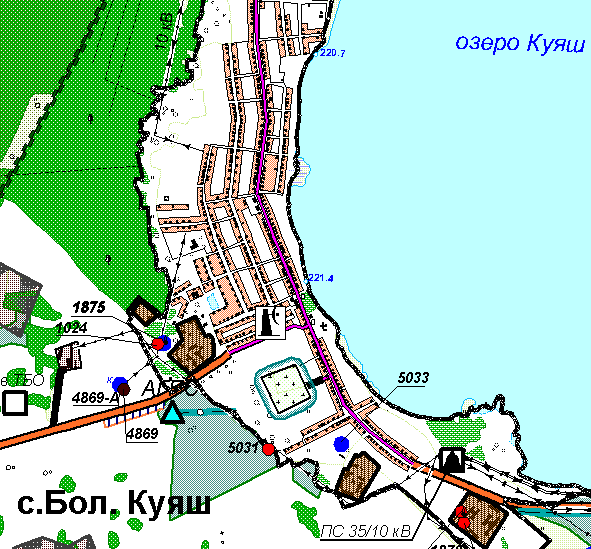 Наименование площадки Участок №10 Куяшское сельское поселение с.Большой КуяшКадастровый номерЗемельный участок находится в стадии формирования, имеется межевой план.СобственностьМуниципальная собственностьОписание площадкиПереработка, производство сельскохозяйственной продукции. Площадь  участка 20 000 кв.м. Категория земель земля населенных пунктов.Электрическая мощность – рядом с участком проходят линии электропередач на 10 кВ. Собственник – МРСК ОАО Челябоблкоммунэнерго.Газоснабжение – до ближайшего автоматической газораспределительной станции 2 км. Газопровод находится в муниципальной собственности.Подъездные железнодорожные пути – не имеются.Подъездные автодороги - имеются. В муниципальной собственности. Рядом проходит трасса Челябинск -Екатеринбург.